附件3（本格式模板以学前资助为例，其它各部分材料，应参照此格式进行编辑。）XXX县（市、区）2021年度学生资助工作绩效考评材料（学前资助）目     录第一部分  考评总结报告   2021年度**县（市、区）学生资助工作绩效考评总结报告—学前教育第二部分  佐证材料BA11.建档立卡保教费《*********通知》《*********办法》以此格式对应指标体系编辑目录考评总结报告2021年度**县（市、区）学生资助工作绩效考评总结报告—学前教育佐证材料BA11.建档立卡保教费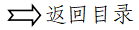 《*********通知》《*********办法》各三级指标后所附证明材料，应能充分证明该指标的执行情况。以此格式，对应指标体系向下排列证明材料填报单位：         （公章）            本部分联系人：联系办公电话：联系手机：填报日期：